RESOLUTION NO.__________		RE:	CERTIFICATE OF APPROPRIATENESS UNDER THE			PROVISIONS OF THE ACT OF THE PENNSYLVANIA			LEGISLATURE 1961, JUNE 13, P.L. 282 (53			SECTION 8004) AND BETHLEHEM ORDINANCE NO.			3952 AS AMENDED.		      WHEREAS, it is proposed to replace the existing gas station signage at 309 S. New St.			NOW, THEREFORE, BE IT RESOLVED by the Council of the City of Bethlehem that a Certificate of Appropriateness is hereby granted for the work.		  			Sponsored by: (s)												           (s)								ADOPTED BY COUNCIL THIS       DAY OF 							(s)														  President of CouncilATTEST:(s)							        City ClerkHISTORIC CONSERVATION COMMISSIONCASE # 617– It is proposed to replace the existing gas station signage at 309 S. New Street         OWNER:  Taylor Brothers Properties LPThe Commission upon motion by Mr. Silvoy seconded by Mr. Hudak adopted the proposal that City Council issue a Certificate of Appropriateness for the proposed work described herein: The proposal to replace the existing gas station signage at 309 S. New St. was represented by Chester Taylor.The new monument sign will replace the existing monument sign.The new sign will have the following features:The sign structure will be slightly wider to accommodate new LED gas price signage. The height of the sign will be the same as existing.The gas prices will be digital and lit with LED lights.The internally illuminated “Taylor Family” sign will remain the same as existingThe applicant must work with the Historic Officer on the design of the sign and SCALED DRAWINGS must be submitted PRIOR to construction and installation of the sign.  The approval occurred without drawings because of a requirement that the new signage be installed in June 2017 as dictated by the new gasoline supplier.Any other digital signage, such as a message board, must have a black background and not scroll, flash, be animated, or change quicker than every 30 seconds.  The lighting levels must also be appropriate for the Historic District. THIS SIGNAGE WILL NEED HCC REVIEW AND APPROVAL AND IS NOT APPROVED AT THIS TIME.The HCC approved the digital LED gas price signage because the building and property are not contributing resources in the historic district and because the HCC has approved such signage for another gas station in the historic district at Broadway and Brodhead Ave.The motion to approve the proposal was unanimously approved.  Ms. Starbuck left the meeting prior to the review of this case and did not participate in the vote.CU: cu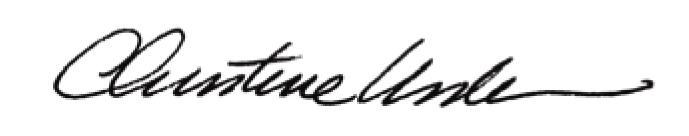 By:						 Date of Meeting: 	Title:		Historic Officer		